Lily Pad GameMake ten lily pads with a question on the back and some activity to do after answering the question. Be sure they are large enough for a three year old to stand on. Laminate them so they last longer.What is the first commandment?		Hop up and down five times.What is the third Commandment?	 	Touch your toes 5 times.What is a name for God?			Get on your knees and meow like a kitty.First line of the Lord’s Prayer?		Hop on one foot 3 times.What happened to Moses when he	Was a little boy?			Get on your knees and bark like a dog.What did God tell Moses to do?		Shake everyone’s handSay the children’s prayer:Father,Mother God,Loving me—Guard me while I sleep,Guide my little feet—Up to thee. MBE				Pat your head 10 times.What is the 2nd commandment?		Make a face like a clown.What is one of God’s names?		Turn around 4 times.Sing shepherd, show me how to go.		Clap your hands 6 times.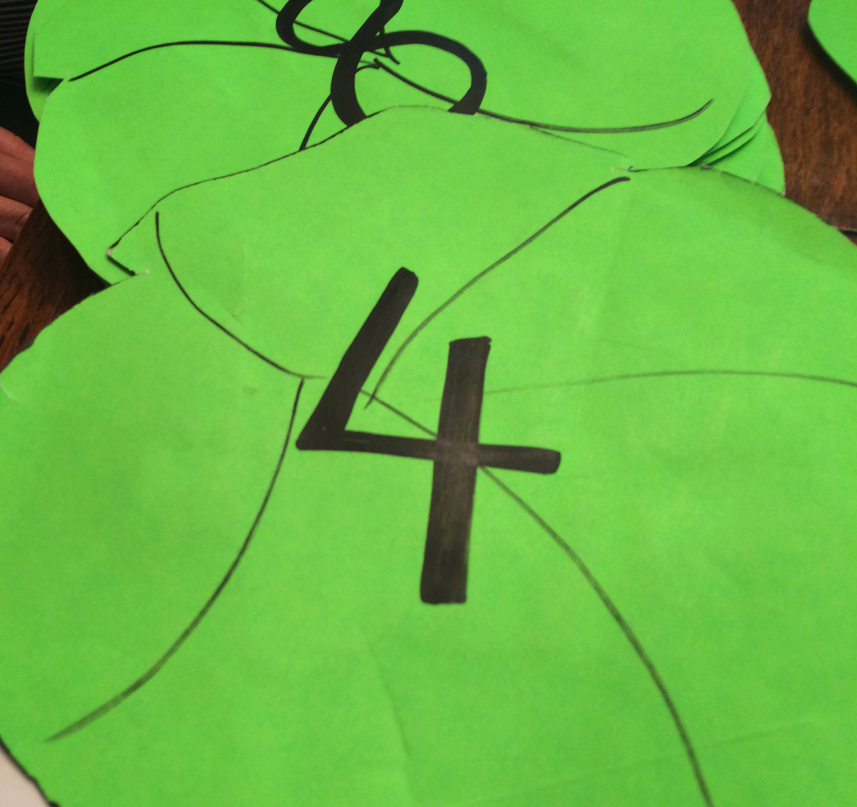 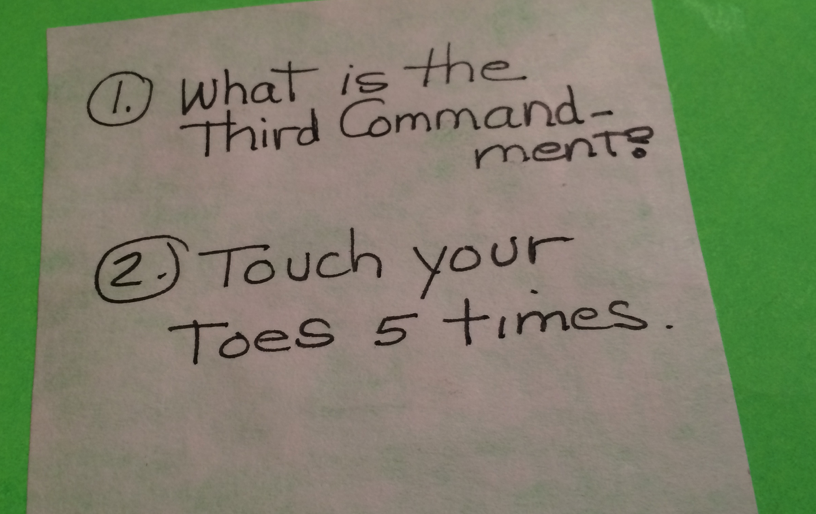 